Grammaticus ClassicusExplicatio Latina CongruentieSyntaxis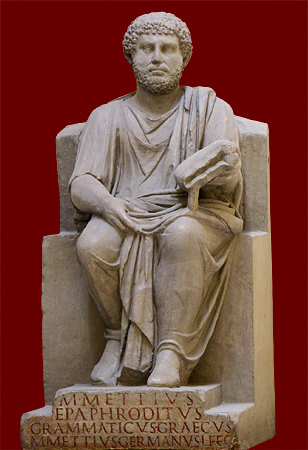 ExplicatioHet begrip congruentie heeft te maken met zowel Vormleer àls Syntaxis.Congruentie is : 	het aanpassen van woorden in de uitgang,om er voor te zorgen dat ze aan elkaar passen.Voor de vormleer eindtermen betekent dat, dat de juiste woorden volgens het juiste paradigma verbogen of vervoegd moeten worden. In deze uitleg wordt verder over twee soorten congruentie gesproken:Naamwoord in de Nominativus + Persoonsvorm = PredicaatBijvoeglijk naamwoord (Adjectivum) + Zelfstandig naamwoord (Substantivum)Naamwoordscongruentie:Wanneer een naamwoord of een voornaamwoord hoort bij een ander naamwoord of voornaamwoord, dan moeten zij verplicht allebei in dezelfde naamval staan. In het geval van naamwoordscongruentie komen twee woorden overeen in naamval, getal en geslacht.e.g.		Roma aeterna		het eeuwige Romeonzinzin	Roma aeternaeBij de eerste combinatie staan zowel het substantivum Roma als het adjectivum aeterna in dezelfde naamval: Nominativus Singularis feminarum (afgekort NomSin.f) of Ablativus Singularis feminarum (AblSin.f). Uiteraard verandert het geslacht niet van het Substantivum wanneer het in een andere naamval komt te staan.De combinatie van Roma met aeternae levert niet geldig Latijn op, immers de naamvalsmogelijkheden voor aeternae (GenSin.f/ DatSin.f/ NomPlur.f) komen niet overeen met de mogelijkheden voor Roma.Om te zorgen voor naamwoordscongruentie moet het adjectivum dus aangepast worden aan de naamval van het substantivum waar het bijhoort. Het blijft soms (helaas) wel mogelijk dat er dan verschillende mogelijkheden overblijven wanneer de naamwoordscongruentie wél correct is gevormd.Naamwoordscongruentie kan dus in de vijf naamvallen, beide getallen en de drie geslachten voorkomen. Het is wel belangrijk om te beseffen dat de adjectiva voorkomen in verschillende soorten, dus van drie uitgangen (-us,-a,-um) of twee (-is, -e) of één (-ns of -ix of -ax).Werkwoordscongruentie: Wanneer in een Latijnse zin een onderwerp en een Persoonsvorm staan, dan moeten die  twee onderdelen verplicht ‘aan elkaar passen’. Dat betekent in de praktijk dat een werkwoord in het enkelvoud verplicht ook een nominativus enkelvoud moet hebben om aan elkaar te passen.e.g. 	Romani hostem vident.		De Romeinen zien de vijand.Het werkwoord vident is meervoud en het Subject Romani ook. Deze woorden congrueren dus volgens de regels met elkaar.Onzinzin:	*Romanus hostem vident.		*De Romein zien de vijand.Deze zin is onzin omdat het onderwerp Romanus niet congrueert met het werkwoord vident. Om deze zin kloppend te maken moet Romanus in het meervoud komen te staan (Romani), of het werkwoord vident in het enkelvoud gezet worden (videt).Onuitgedrukt onderwerpDeze congruentieregel geldt natuurlijk voor alle persoonsvormen. Het is prettig van het Latijn, dat er een voorkeurspositie is voor de persoonsvormen: achteraan in de hoofdzin of bijzin. Een persoonsvorm moet er dus altijd zijn.Een onderwerp hoeft er niet helemaal altijd te zijn. Het komt ook wel eens voor dat een onderwerp weggelaten wordt als het evident is om wie het gaat. Het wordt namelijk saai om namen al te vaak te herhalen, het is dus niet nodig. In die gevallen kán in het Latijn het onderwerp weggelaten worden. In een dergelijk geval spreekt men in de Latijnse syntaxis van een onuitgedrukt onderwerp. In de nederlandse vertaling moeten we dan een onderwerp afleiden van de Latijnse persoonsvorm van het werkwoord.e.g.		Romani hostem vident. 		Hostem timent.		De Romeinen zien de vijand.	Zij vrezen de vijand.In het geval van het de tweede zin moet het onderwerp zij dus afgeleid worden van de persoonsvorm, namelijk van de uitgang -nt uit timent.